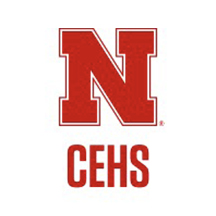 What is a Resume?A quick way for a hiring official to see your education, skills and experienceAim for high quality content, clearly written and error free – lots of formatsShould be aesthetically pleasing with relevant contentTop of the PageIdentification:  your first and last name, contact information (professional)Certification:  list all certifications & endorsements and when you expect to receive them (example:  Nebraska Initial Elementary Certification, expected January, 2018)Education:  institution, city, state and expected graduate year & month, GPA**write out your degree (Bachelor of Arts)Experience Include concrete, relevant, rich teaching experiences.  Bullet points (accomplishment statements) will be included under each oneShould be listed in reverse chronological orderTeaching Experience (student teaching) Include specific lesson plans, classroom management skills and things that make you uniqueTeaching Related ExperienceAny paid or unpaid experiences where you had teaching related skills (tutor, coach, camp counselor, etc.)Field ExperiencePracticum experience and other active instructional roles in classrooms Work/Professional ExperienceSkills obtained in another industry that are transferable to the classroom (training, collaboration, etc.)Other TipsAdditional options to include:  Volunteer Experience, Leadership Experience, Honors/activities, Special SkillsAction verbs (coordinated, fostered, integrated, differentiated) – use the thesaurus!Buzz words (critical thinking, manipulatives, IEP, modified instruction)